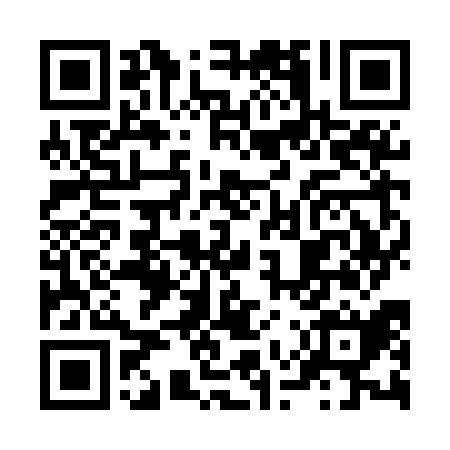 Ramadan times for Au Beulet, BelgiumMon 11 Mar 2024 - Wed 10 Apr 2024High Latitude Method: Angle Based RulePrayer Calculation Method: Muslim World LeagueAsar Calculation Method: ShafiPrayer times provided by https://www.salahtimes.comDateDayFajrSuhurSunriseDhuhrAsrIftarMaghribIsha11Mon5:105:106:5812:473:556:366:368:1712Tue5:085:086:5612:463:566:376:378:1913Wed5:065:066:5412:463:576:396:398:2114Thu5:035:036:5212:463:586:416:418:2315Fri5:015:016:5012:453:596:426:428:2416Sat4:594:596:4712:454:006:446:448:2617Sun4:564:566:4512:454:016:456:458:2818Mon4:544:546:4312:454:026:476:478:3019Tue4:514:516:4112:444:036:496:498:3220Wed4:494:496:3912:444:046:506:508:3321Thu4:474:476:3612:444:056:526:528:3522Fri4:444:446:3412:434:056:536:538:3723Sat4:424:426:3212:434:066:556:558:3924Sun4:394:396:3012:434:076:576:578:4125Mon4:374:376:2812:424:086:586:588:4326Tue4:344:346:2612:424:097:007:008:4527Wed4:314:316:2312:424:107:017:018:4628Thu4:294:296:2112:424:117:037:038:4829Fri4:264:266:1912:414:127:047:048:5030Sat4:244:246:1712:414:127:067:068:5231Sun5:215:217:151:415:138:088:089:541Mon5:185:187:131:405:148:098:099:562Tue5:165:167:101:405:158:118:119:583Wed5:135:137:081:405:168:128:1210:004Thu5:105:107:061:405:178:148:1410:025Fri5:085:087:041:395:178:158:1510:046Sat5:055:057:021:395:188:178:1710:077Sun5:025:027:001:395:198:198:1910:098Mon5:005:006:581:385:208:208:2010:119Tue4:574:576:551:385:208:228:2210:1310Wed4:544:546:531:385:218:238:2310:15